Частное профессиональное образовательное учреждение«Южный многопрофильный техникум»Специальность/профессия:Наименование дисциплины: ОбществознаниеПреподаватель: Живица Мария АлексеевнаКурс: 1Группа: 19ДО-9Тел/ адрес эл. почты преподавателя: 961 588 48 02, mari.zhivitsa@bk.ru Тема № 10: Политические партии и движения, их классификация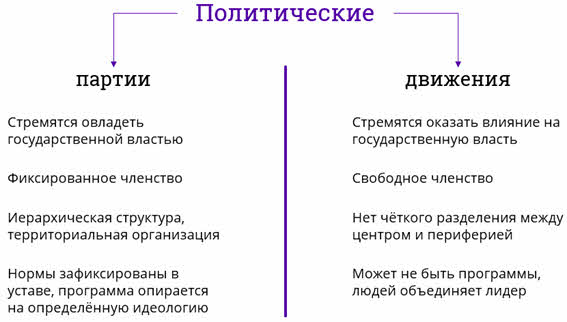 Перечень вопросов для изучения Определение политической партии? Жихарев,Сатин,СимоненкоПеречислить отличительные признаки политической партии ? Найденова,Фалисова,ХачатрянКлассификация политических партий? Букреева, Владимирова, МафадзоковаПеречислить функции политической партии? Даллакян, Коцур, КотляроваСписок литературыОбществознание. Боголюбов Л.Н Обществознание Важенин А. Гhttps://infourok.ruЗадание для контроляОтветить на вышеуказанные вопросы Переписать лекцию в тетрадь ( каждому студенту отправлено на электронную почту)По теме: Абсентеизм, его причины и опасность подготовить сообщение (кратко 1-2 страницы)Выполнение задания необходимо сделать с 04,05,2020 по 11,05,2020 до 17.00 Выслать домашнее задание на электронную почту  mari.zhivitsa@bk.ru